Epidural Pamphlet – English version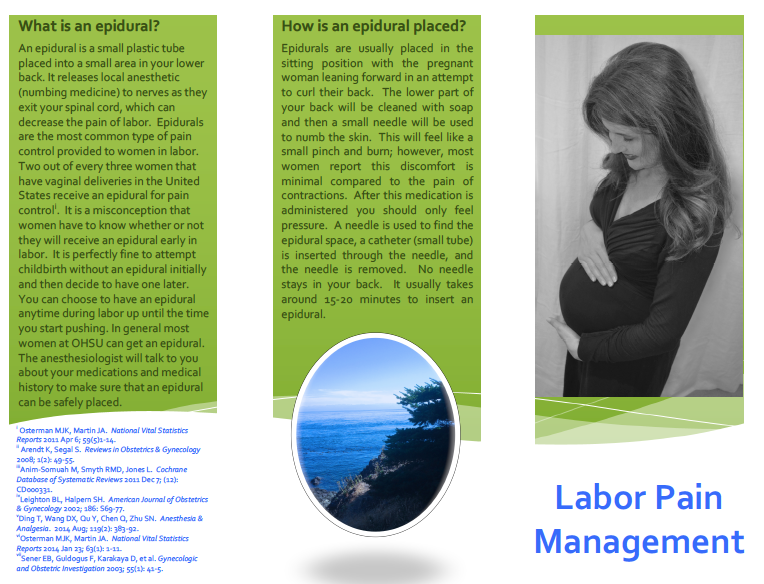 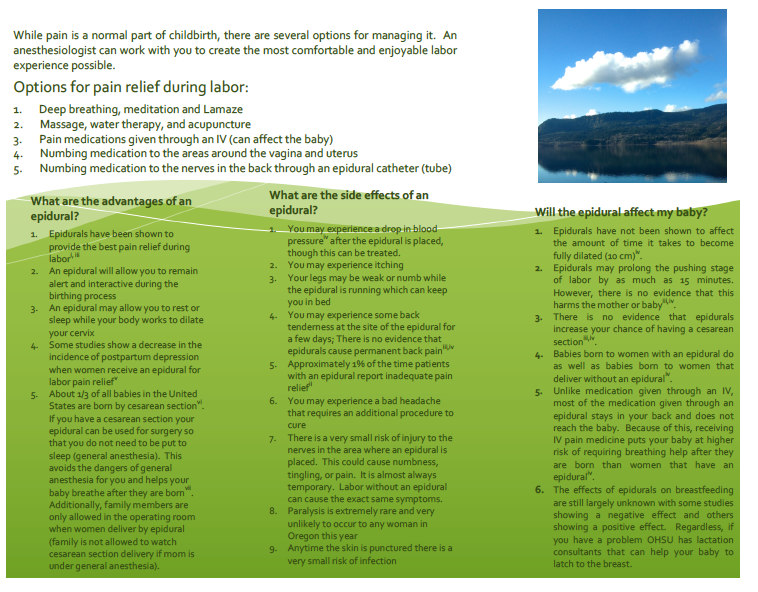 Epidural Pamphlet – Spanish version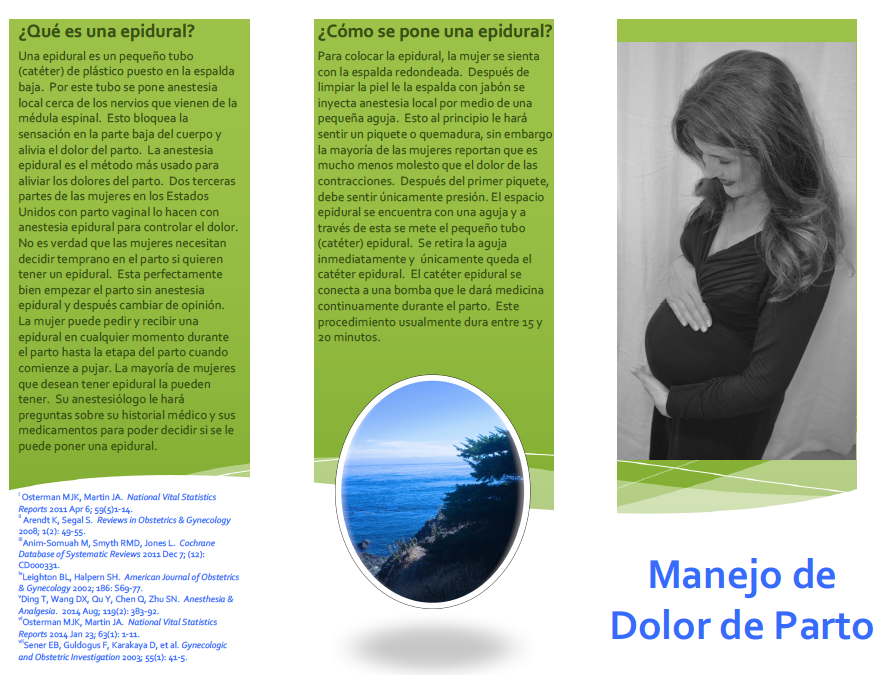 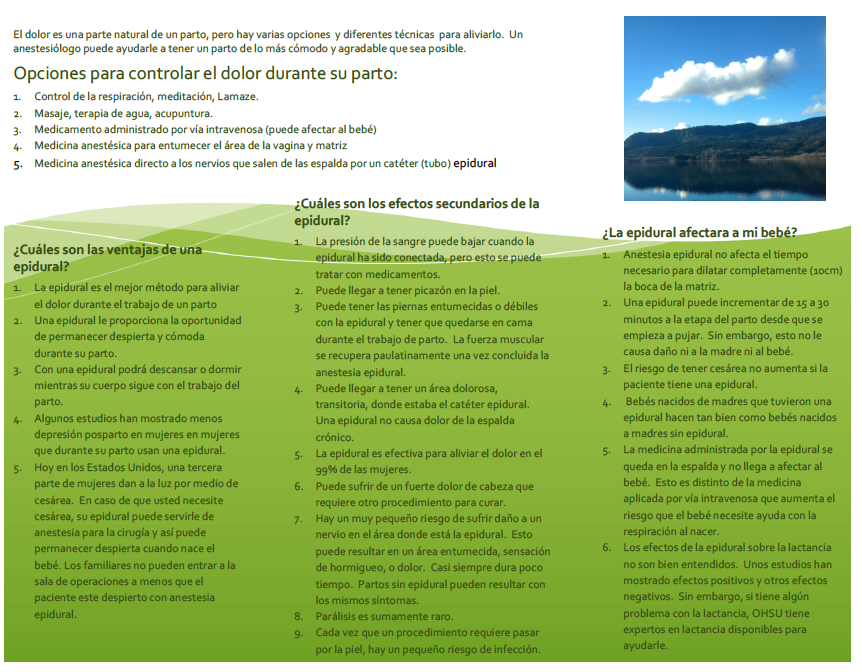 